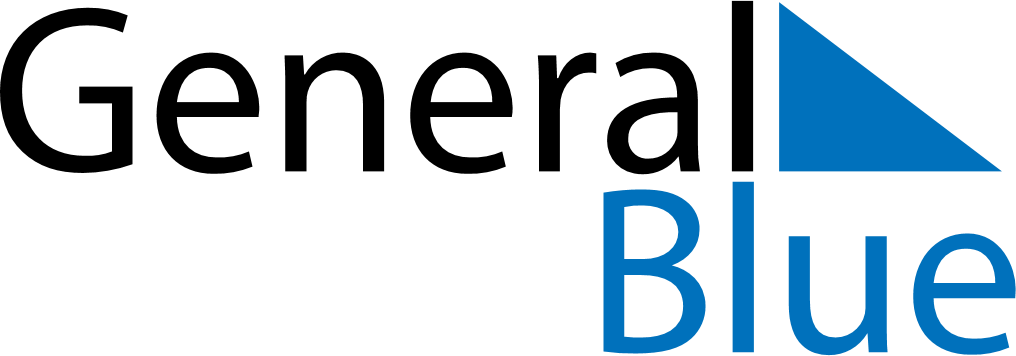 April 2022April 2022April 2022HondurasHondurasMondayTuesdayWednesdayThursdayFridaySaturdaySunday1234567891011121314151617Día de las Américas
Maundy ThursdayGood FridayEaster Sunday18192021222324252627282930